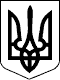 14.03.2017Справа №489/6031/16-цн/п 2/489/580/17РІШЕННЯІМЕНЕМ УКРАЇНИ14 березня 2017 р. Ленінський районний суд м. Миколаєва в складі: головуючого судді Губницького Д.Г., при секретарі Наумкіній І.М., розглянувши у відкритому судовому засіданні в м. Миколаєві цивільну справу за позовом ОСОБА_1 до Миколаївської міської ради, Наріжанської сільської ради Полтавської області, третя особа Друга миколаївська державна нотаріальна контора про встановлення факту родинних відносин, встановлення факту належності правовстановлюючого документу, -ВСТАНОВИВ:У грудні 2016 р. Позивачка звернулася до суду з позовом, яким просила встановити родинні відносини між нею та ОСОБА_2, яка померла 22 липня 2009 р., як доньки та матері; встановити факт належності документу сертифікату на право на земельну частку (пай), яка перебуває у колективній власності КСП «Наріжанське», розміром 2,3 в умовних кадастрових гектарах, без визначення меж цієї частки в натурі (на місцевості), місцезнаходження якої на території Наріжанської сільської Ради Семенівського району Полтавської області, серія ПЛ № 0308953, який видано на підставі розпорядження Семенівської райдержадміністрації від 04 березня 1997 р. за № 119, померлій 22 липня 2009 р. ОСОБА_2. Також просила встановити факт належності заповіту ОСОБА_1, оскільки за заповітом прізвище спадкоємця зазначено: «Кропивка».Позовні вимоги обґрунтовані розбіжністю в написанні прізвища позивачки, як спадкоємиці за заповітом - «Кропивка», в той час як за паспортом вона «Крапивка», а за свідоцтвом про народження «Крапивко», та розбіжністю в імені спадкодавиці у сертифікатом, що посвідчує право на земельну частку (пай)  «Антонина», а за копією свідоцтва про смерть «Антоніна», що перешкоджає позивачці оформити спадщину в позасудовому порядку.  17 лютого 2017 р. залучено в якості співвідповідача Наріжанську сільську раду Полтавської області.В судовому засіданні позивачка та представник позивача ОСОБА_3 вимоги позову підтримали.Представник Миколаївської міської ради в судове засідання не зявилась, надала заяву про слухання справи у її відсутність та прийняття рішення на підставі наявних доказів.Представник Наріжанської сільської Ради Семенівського району Полтавської області в судове засідання не зявилась, надали заяву про розгляд справи без їх участі.Представник Другої миколаївської державної нотаріальної контори надав заяву про слухання справи у її відсутність.Свідок ОСОБА_4 в судовому засідання суду пояснила, що є сусідкою позивачки, знала її матір, ОСОБА_2.Свідок ОСОБА_5 в судовому засідання суду пояснила, що знає сімю позивачки вже давно, вчилась разом з донькою позивачки в школі. ОСОБА_6 знає, як матір ОСОБА_7, з 2002 р., з тих пір, коли її перевезли до сімї позивачки.Суд, заслухавши пояснення осіб, що брали участь у справі, дослідивши матеріали справи, встановив наступне.«Зотова Антонина Дмитриевна», згідно копії свідоцтва про народження РГ № 140011, виданого російською, народилась 20 вересня 1920 року.Згідно копії свідоцтва про народження РМ № 940764, ОСОБА_1 народилась 23 липня 1943 р., у с. Б.Куроедова, Бугурусланського району, Оренбургської області, прізвища її батьків зазначено, російською мовою: «Крапивко». За паспортом громадянина України ЕО 064638, прізвище позивачки зазначено «Крапивка», з літерою «а» в останньому складі.З електронного повідомлення архівного відділу ЗАГС адміністрації Бугурусланського району Оренбургської області, вбачається, що архівні дані щодо реєстрації та розірвання шлюбу ОСОБА_8, ІНФОРМАЦІЯ_1, з ОСОБА_9, надати неможливо, оскільки під час пожежі в 1976 р., архів ЗАГСу адміністрації Буругусланського району Оренбургської (Чкаловської) області згорів повністю.  ОСОБА_2 померла 22 липня 2009 р. Після її смерті відкрилась спадкова справа № 29/2016р., з якої вбачається, що із заявою про прийняття спадщини звернулась її донька, ОСОБА_1.ОСОБА_2 складений заповіт 05 червня 2001 р., яким вона заповіла на випадок своєї смерті все її майно, де б воно не знаходилось ОСОБА_10. Заповіт посвідчений секретарем Наріжанської сільської ради Полтавської області і зареєстровано в реєстрі за № 25.Відповідно до копії сертифікату на право на земельну частку (пай) серії ПЛ № 0308953, виданого Наріжанською сільською Радою, Семенівського району Полтавської області, ОСОБА_11 на підставі розпорядження Семенівської райдержадміністрації від 04 березня 1997 р. № 119 належить право на земельну частку (пай) у землі, яка перебуває у колективній власності колективного сільськогосподарського підприємства «Наріжанське». Даний сертифікат зареєстровано 16 квітня 1997 р. в Книзі реєстрації сертифікатів на право на земельну частку (пай) за № 137.Як вбачається з довідки ЖКП «Південь» від 24грудня 2015р., на день смерті ОСОБА_2 - 22 липня 2009 р., разом з нею, за адресою: АДРЕСА_1, була зареєстрована її донька ОСОБА_1.Проте нотаріусом відмовлено в оформленні спадкових прав в звязку з тим, що з наданий позивачкою документів не вбачалось родинних звязків між нею та спадкодавицею, а також та відсутністю підтвердження належності померлій правовстановлюючого документу сертифікату на право на земельну частку. А саме, через розбіжності в написанні прізвища спадкоємиці у свідоцтві про народження та її паспорті, відсутності підтвердження зміни прізвища спадкодавці з «Карпєєвої» на «Кропивку», та розбіжністю в імені спадкодавці в сертифікаті на право на земельну частку «Антонина», в той час, як у свідоцтві про смерть «Антоніна».Згідно статті 1216 ЦК України, спадкуванням є перехід прав та обовязків (спадщини) від фізичної особи, яка померла (спадкодавця), до інших осіб (спадкоємців). Статтею 1218 ЦК України передбачено, щодо складу спадщини входить усі права та обовязки, що належали спадкодавцеві на момент відкриття спадщини і не припинилися внаслідок його смерті.В силу вимог ч. 2 ст. 256 ЦПК України у судовому порядку можуть бути встановлені факти, від яких залежить виникнення, зміна або припинення особистих чи майнових прав фізичних осіб, якщо законом не визначено іншого порядку їх встановлення.    Пунктом 7 постанови Пленуму Верховного Суду України від 31 березня 1995 року № 5 Про судову практику в справах про встановлення фактів, що мають юридичне значення роз'яснено, що суд вправі розглядати справи про встановлення родинних відносин, коли цей факт безпосередньо породжує юридичні наслідки, наприклад, якщо підтвердження такого факту необхідне заявникові для одержання в органах, що вчиняють нотаріальні дії, свідоцтва про право на спадщину.  Наявними доказами, в сукупності з показаннями свідків, не спростовані родинні звязки між ОСОБА_1 та ОСОБА_2, як доньки та матері, а також належності ОСОБА_1 заповіту як спадкоємцю, а ОСОБА_2сертифікату права на земельну частку (пай).Відтак позов підлягає задоволенню повністю.Керуючись ст. 212-215 ЦПК України, судВИРІШИВ:Позов задовольнити.Встановити факт родинних відносин померлої 22 липня 2009 р. ОСОБА_2 та ОСОБА_1, як матері та доньки, відповідно.Встановити факт належності ОСОБА_1, ІНФОРМАЦІЯ_2, як спадкоємцю заповіту на користь спадкоємця ОСОБА_10, посвідченого 05 червня 2001 р. секретарем Наріжанської сільської ради Семенівського району Полтавської області, реєстровий № 25,Встановити факт належності померлій 22 липня 2009 р. ОСОБА_2 документу на імя ОСОБА_11 сертифікату серії ПЛ №0308953 на право на земельну частку (пай), яка перебуває у колективній власності КСП «Наріжанське», розміром 2,3 в умовних кадастрових гектарах, без визначення меж цієї частки в натурі (на місцевості), місцезнаходження якої на території Наріжанської сільської ради Семенівського району Полтавської області, який видано на підставі розпорядження Семенівської райдержадміністрації від 04 березня 1997 р. за № 119.Рішення може бути оскаржено до апеляційного суду Миколаївської області шляхом подання апеляційної скарги через Ленінський районний суд м. Миколаєва протягом 10 днів з дня його проголошення, а особами, які брали участь у справі, але не були присутні у судовому засіданні під час проголошення судового рішення - в тому ж порядку і в той самий строк, який обраховується з дня отримання копії цього рішення.Суддя                                 Д.Г. Губницький